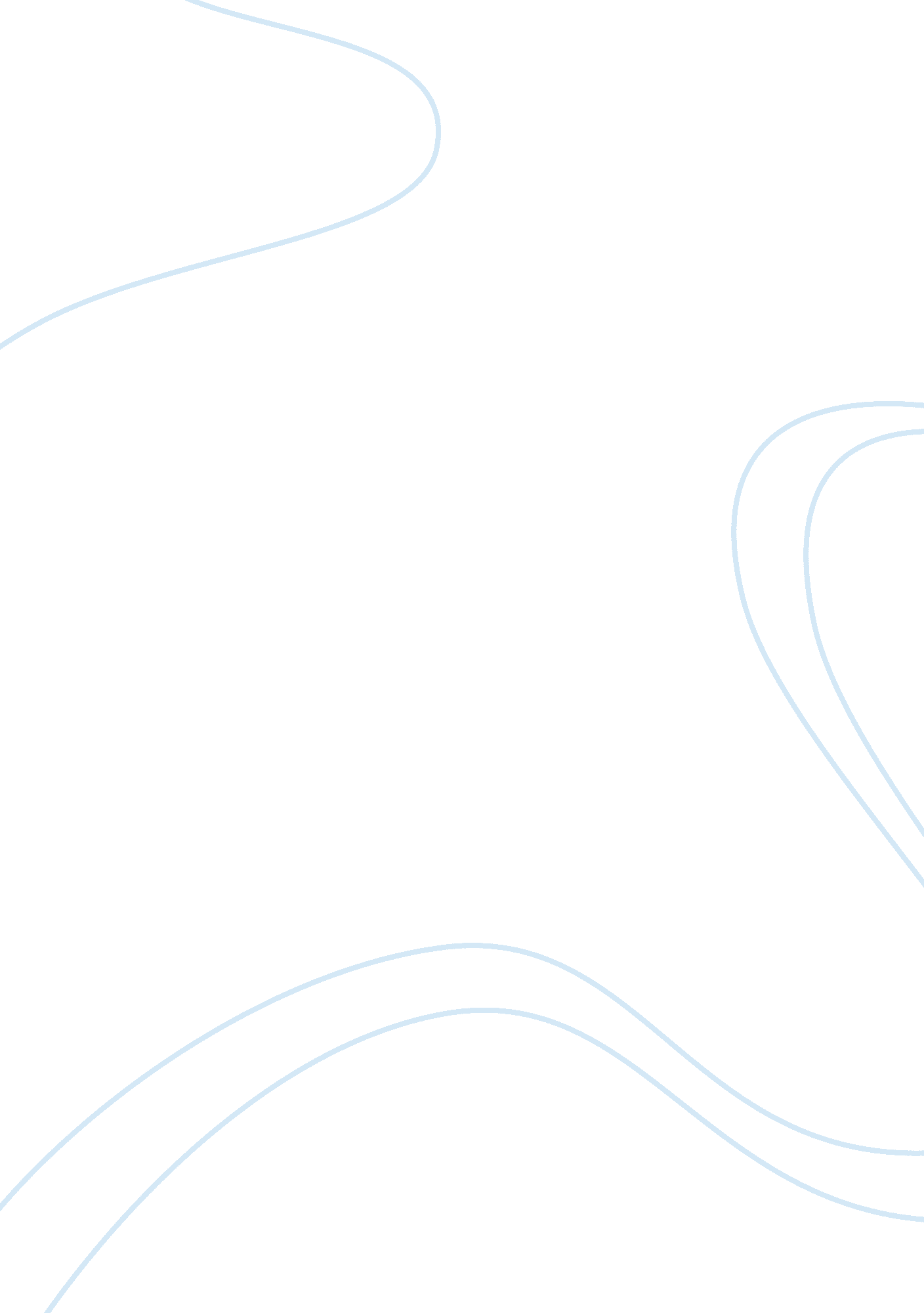 Critical analysis learning goals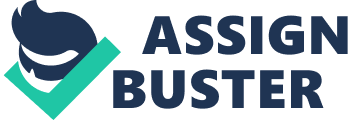 For example, learning through trial and error how to interact with one's spouse or one's boss intelligently may be expensive for the person as well as for others in terms of emotional energy drained, careerfailure, or broken relationships. This course will take you through the accumulated wisdom on interpersonal skills. After all, wise people learn from others' experience and from the accumulated wisdom. LearningGoals: In addition to the course objectives mentioned above, students should expect to develop the following by end of the course 1 . Decision Making Skills and Analytical Ability : An ability to arrive at a feasible criteria for Implementation of a decision among a set of equally competitive possibilities : through quantitative and / or qualitative analysis of data and contextual information / industry analysis . Critical Analysis and CreativeCommunicationSkills: Each student should be able to identify key issues relevant to this course, develop a perspective supported by externally obtained / instructor provided information ; capacity to distinguish between major, minor, peripheral and irrelevant factors as well as exogenous and endogenous variables ; and present and defend the decision arrived at based on the assessment criteria already established. . Interpersonal Communication and Group Working Ability: Each student is required to demonstrate an ability to appreciate peer group member view point and work In teamenvironment, exalting a clear understanding of Individual roles and tasks, ability to Identify and resolve Required Text Book: Hunter, J. C. (1998). The servant: A simple story about the true essence ofleadership(p. 187). New York: Crown Business. Additional Readings: as per course outline EVALUATION COMPONENTS: Components of Course Evaluation Percentage Distribution Class Participation You should come to class fully prepared with each session's prescribed readings completed (prepared means being capable of starting an educated discussion or answering the facilitator's questions in class on any section). A deep and thorough understanding of the required readings is expected. Preparedness will be tested individually by asking questions to some students. If you are unable to answer questions satisfactorily, you will lose 5 percentage points of the weighted for this course each time you fail to answer a question raised by the faculty in the class (this means that if you fail to answer four questions in class, you will lose the entire 20% for class participation). Moreover, for each session you must summarize your insights n the form of a short sentence/phrase of not more than 140-characters (including spaces). This " tweet" for each session must be submitted on the web link provided to you before 0600 hours on the day of the session. The tweet must not be picked up from any of the prescribed readings, but is a summary of your insights from the readings. Do not share your tweet with others- if two or more students have very similar or same tweets, then all concerned students will lose all marks for their submission. Quizzes (There will be one quiz at the end of the course, which will include only little-choice questions with h negative marking). 80% Total 100 COURSE MATERIAL AND HANDOUTS: Soft copies of course material including case studies will be uploaded in the blackboard. Hard copies will be distributed prior to the class and will be available at resource center SESSION WISE TOPICS AND READINGS: session NO-I Session Title Introduction students learn about leadership through service to others. Journal of Business Ethics, 15 (1), 103-110. Pedagogy Lecture and Discussion Session No-2 Session Title Introduction to Karma-Yoga Reading Material Karma in its effect on character. Karma-Yoga, 1-12. Hunter Prologue. Pedagogy Lecture and Discussion Session No-3 Session Title Leadership and Power Reading Material Hunter Chapter 1 (The Definitions). What is duty? Karma-Yoga, 52-64. Pedagogy Lecture and Discussion Session No-4 Session Title Introduction to Servant Leadership Reading Material Hunter Chapter 2 (The old paradigm) Hunter Chapter 3 (The model). Pedagogy Lecture and Discussion Session No-5 Session Title Love and Leadership Reading Material Hunter Chapter 4 (The verb). We help ourselves, not the world. Karma-Yoga, 65-77. Session No-6 Session Title Managing the Environment Reading Material Hunter Chapter 5 (The environment) Hunter Chapter 6 (The choice). Session No-7 Session Title Why lead? Reading Material Hunter Chapter 7 (The payoff Hunter Epilogue The ideal of Karma- Yoga. Karma-Yoga, 117-131. ATTENDANCE Regularity in Attendance Regular attendance is considered extremely important in the BGP. All students therefore, must comply on regular attendance in class. The relative deduction of having attendance of less than 60% (irrespective of medical certificates) shall not be permitted to appear for the examination in that term/academicyear and will carry " F" read in the course. Institute uses biometric attendance for recording attendance of students. In the event of two continuous sessions, students are required to punch twice at the beginning of each session if there is a break in between the sessions. The class room doors will be closed within 5 minutes of starts for each session. Student attendance will be a component while grading them for the course. If the instructor wishes to take physical attendance along with the Biometric attendance, they will communicate the same in the class. In this case also Biometric attendance ill be the official record (and not the physical attendance) for the course. Instructors have been advised to report about habitual absentees (habitual absentee is defined as students absent in the class for more than three classes consecutively). Unauthorized absence from class/institute will be considered a breach of discipline and the Institute will be free to take appropriate action in such cases. The same student will be asked to face disciplinary committee. Students will not be given any attendance for any committee related activities which warrants them to drop from the class. They are required to undertake all committee related work beyond class hours. Under extra-ordinary circumstances, students may obtain leave of absence under the following rules and procedures: Prior permission of the Director BGP must be obtained for availing of leave. Students are not permitted to go out of station during the terms. In the event of students visiting their local guardian for overnight stay, they must inform the Director BGP and adman office (Officer in charge of hostels) and only travel after receiving a proper gate pass. If a student is noticed to be out of station for overnight thou any intimation to the Director BGP, disciplinary action will be taken against him/her to the extent of debarring the student from appearing in the examinations. In case of sickness, medical certificate issued and/or countersigned by thedoctoralong with the prescribed application form must be submitted to the BGP Office within 3 days of Joining classes after illness. No student shall be allowed to Join the program unless he/she presents a medical fitness certificate duly endorsed by a Medical Officer of the designated hospital only. No medical certificates from doctors there than the Institute approved hospital will be entertained. Institute's approved hospital's Medical Officers will issue medical certificates only in case of diagnosed illness where they are convinced that the student is too ill to attend classes. These include hospitalizing, communicable diseases (chicken-pox, jaundice and typhoid) and accidental injuries (fractures, deep traumas). Cases depending on the genuinely of the case by the BGP Director. However no compensatory attendance and examination will be held for the period of leave. Students will be awarded grades on the basis of their attendance level and reference only in the classes from which they were present. Before applying for leave to the Director BGP a student should contact his/her course instructors to ensure that he/she is not missing any quizzes or examinations during the leave period. The BGP Office or the faculty concerned will not be responsible for the student losing any segment of evaluation on account of his/her leave. No compensatory opportunity will be given for quizzes and other class room based components on account of leave of any kind. Attendance and Performance Grade Penalty Each student is expected to attend a minimum of 80% of classes in each course. The grade penalty will be imposed on all the students who do not meet the minimum 80% attendance requirements in each course in the following manner: Attendance of Student Performance Grade Penalty More than or equal to 70% but less than One grade drop (e. G. From A to A-) More than or equal to but less than 70% Two grade drop (e. . From A to B+) Less than 60% F grade will be awarded If a student gets D grade in a particular course and also gets a grade drop due to attendance shortage, 'D' will become an 'F' grade. If a student fails to meet the specified attendance requirement, his/her grade in the respective course(s) would be ordered by the Director BGP in accordance with the grade penalty rules laid down above. Exiting and Entering Students are expected to remain in the classroom, be mentally alert, and participate in the class proceedings for the duration. If a student must leave early for unavoidable reasons, that student should obtain permission from the professor before the class begins. Leaving and re-entering the class is not permitted, except under extraordinary circumstances. Faculty members may cross check the attendance and if a student is found absent in the class, the case will be sent to spieling committee and actions will be taken by the committee. Norms of Behavior Students should demonstraterespectfor Faculty and fellow students. Respectful behavior contributes to the enhancedlearning experience. Students should refrain from disruptive behavior such as eating, using laptops, and holding side- conversations. Using laptops during is allowed only on the instruction of the proper forum instead of seeking an immediate solution. All grievances may be addressed to the BGP-Director or respective functional heads and in his absence, to the Executive Director. In such cases, a copy should be marked o the above. Respect the Facilities Students are expected to help maintain chairs, display screen, desktop computers, LCD, tables, window curtains and electrical fittings in good usable condition and not damage them or render them useless. Students are expected not to destroy the classroom ambiance. The cost of damage, loss or theft on account of students will be recovered from them. When this cannot be attributed to one student, the cost will be recovered from an identifiable group of which the individual is a part or from the entire batch. Students are expected to use cans to dispose of trash. They are also encouraged to remove defacing or unclean material voluntarily. Essentially, students should always use proper reporting and escalating mechanisms for concerns and issues. Under no circumstances should students take matters into their own hands. Students are expected to use only the students' dining hall for dining. Classrooms or any of the other administrative or academic areas shall not be used for dining. Great Lakes has adopted the principle of preserving the environment. Therefore, it tries to inculcate in the minds of its students and staff, a sense of being one with tauter causing no harm anytime, anywhere, and under any circumstances which will result in damage to the environment. Smoking, chewing tobacco and drinking alcohol in and around the premises is strictly prohibited. Severe penalties will accrue to those students caught violating this. Use of Laptops in the class Use of laptops in the class is strictly prohibited during class hours, unless specifically authorized by the Faculty or the Academic Administration. Biometric Readers: Bio-metric readers are installed for attendance in class rooms. Students must register their attendance using only these devices. 